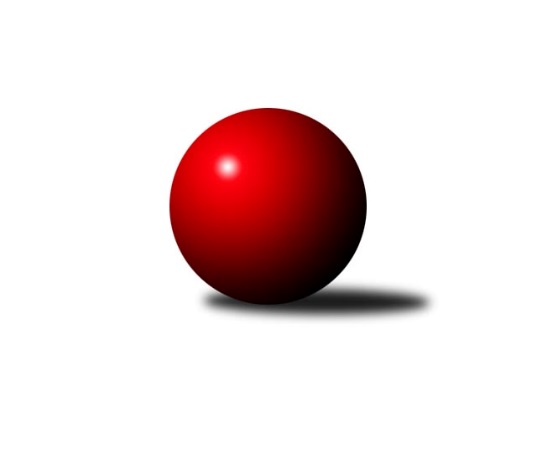 Č.11Ročník 2022/2023	18.6.2024 Zlínská krajská soutěž 2022/2023Statistika 11. kolaTabulka družstev:		družstvo	záp	výh	rem	proh	skore	sety	průměr	body	plné	dorážka	chyby	1.	TJ Sokol Machová B	10	9	0	1	49.5 : 10.5 	(56.5 : 23.5)	1676	18	1169	507	30.4	2.	TJ Bojkovice Krons B	11	9	0	2	47.0 : 19.0 	(56.0 : 32.0)	1640	18	1152	488	33.7	3.	TJ Sokol Luhačovice B	11	8	0	3	43.0 : 23.0 	(54.5 : 33.5)	1667	16	1168	500	28.5	4.	TJ Chropyně	11	7	0	4	39.5 : 26.5 	(45.0 : 43.0)	1653	14	1149	504	35.5	5.	TJ Spartak Hluk	11	7	0	4	39.0 : 27.0 	(52.5 : 35.5)	1608	14	1149	459	41.2	6.	SC Bylnice B	10	4	0	6	21.0 : 39.0 	(30.0 : 50.0)	1576	8	1129	447	43.1	7.	VKK Vsetín C	11	4	0	7	27.0 : 39.0 	(42.5 : 45.5)	1632	8	1143	489	35.5	8.	TJ Bojkovice Krons C	11	3	0	8	25.5 : 40.5 	(42.5 : 45.5)	1592	6	1133	459	40.7	9.	TJ Sokol Machová C	11	3	0	8	20.5 : 45.5 	(32.5 : 55.5)	1474	6	1053	421	48.9	10.	KC Zlín D	11	0	0	11	12.0 : 54.0 	(20.0 : 68.0)	1501	0	1089	412	59.2Tabulka doma:		družstvo	záp	výh	rem	proh	skore	sety	průměr	body	maximum	minimum	1.	TJ Bojkovice Krons B	7	7	0	0	35.0 : 7.0 	(43.5 : 12.5)	1781	14	1829	1742	2.	TJ Sokol Luhačovice B	6	5	0	1	27.0 : 9.0 	(34.0 : 14.0)	1710	10	1738	1658	3.	TJ Sokol Machová B	4	4	0	0	20.0 : 4.0 	(23.0 : 9.0)	1706	8	1770	1669	4.	TJ Chropyně	5	3	0	2	16.0 : 14.0 	(18.0 : 22.0)	1669	6	1730	1616	5.	TJ Spartak Hluk	6	3	0	3	18.0 : 18.0 	(28.0 : 20.0)	1508	6	1574	1455	6.	SC Bylnice B	6	3	0	3	15.0 : 21.0 	(23.5 : 24.5)	1603	6	1687	1563	7.	VKK Vsetín C	4	1	0	3	9.0 : 15.0 	(17.5 : 14.5)	1636	2	1685	1606	8.	TJ Bojkovice Krons C	5	1	0	4	11.5 : 18.5 	(22.5 : 17.5)	1641	2	1749	1577	9.	TJ Sokol Machová C	6	1	0	5	9.5 : 26.5 	(19.0 : 29.0)	1568	2	1634	1521	10.	KC Zlín D	5	0	0	5	5.0 : 25.0 	(10.0 : 30.0)	1497	0	1535	1462Tabulka venku:		družstvo	záp	výh	rem	proh	skore	sety	průměr	body	maximum	minimum	1.	TJ Sokol Machová B	6	5	0	1	29.5 : 6.5 	(33.5 : 14.5)	1680	10	1742	1506	2.	TJ Spartak Hluk	5	4	0	1	21.0 : 9.0 	(24.5 : 15.5)	1628	8	1699	1566	3.	TJ Chropyně	6	4	0	2	23.5 : 12.5 	(27.0 : 21.0)	1649	8	1714	1600	4.	TJ Sokol Luhačovice B	5	3	0	2	16.0 : 14.0 	(20.5 : 19.5)	1657	6	1721	1566	5.	VKK Vsetín C	7	3	0	4	18.0 : 24.0 	(25.0 : 31.0)	1632	6	1726	1489	6.	TJ Bojkovice Krons B	4	2	0	2	12.0 : 12.0 	(12.5 : 19.5)	1593	4	1694	1504	7.	TJ Sokol Machová C	5	2	0	3	11.0 : 19.0 	(13.5 : 26.5)	1451	4	1643	1106	8.	TJ Bojkovice Krons C	6	2	0	4	14.0 : 22.0 	(20.0 : 28.0)	1585	4	1666	1460	9.	SC Bylnice B	4	1	0	3	6.0 : 18.0 	(6.5 : 25.5)	1572	2	1601	1528	10.	KC Zlín D	6	0	0	6	7.0 : 29.0 	(10.0 : 38.0)	1501	0	1700	1405Tabulka podzimní části:		družstvo	záp	výh	rem	proh	skore	sety	průměr	body	doma	venku	1.	TJ Sokol Machová B	9	8	0	1	44.5 : 9.5 	(50.5 : 21.5)	1677	16 	3 	0 	0 	5 	0 	1	2.	TJ Sokol Luhačovice B	9	7	0	2	36.0 : 18.0 	(45.0 : 27.0)	1668	14 	4 	0 	1 	3 	0 	1	3.	TJ Bojkovice Krons B	9	7	0	2	36.0 : 18.0 	(43.0 : 29.0)	1623	14 	6 	0 	0 	1 	0 	2	4.	TJ Chropyně	9	5	0	4	29.5 : 24.5 	(35.0 : 37.0)	1662	10 	2 	0 	2 	3 	0 	2	5.	TJ Spartak Hluk	9	5	0	4	29.0 : 25.0 	(40.5 : 31.5)	1587	10 	2 	0 	3 	3 	0 	1	6.	VKK Vsetín C	9	4	0	5	25.0 : 29.0 	(35.5 : 36.5)	1636	8 	1 	0 	2 	3 	0 	3	7.	TJ Bojkovice Krons C	9	3	0	6	23.5 : 30.5 	(36.5 : 35.5)	1594	6 	1 	0 	3 	2 	0 	3	8.	TJ Sokol Machová C	9	3	0	6	20.5 : 33.5 	(32.0 : 40.0)	1586	6 	1 	0 	5 	2 	0 	1	9.	SC Bylnice B	9	3	0	6	16.0 : 38.0 	(25.0 : 47.0)	1571	6 	2 	0 	3 	1 	0 	3	10.	KC Zlín D	9	0	0	9	10.0 : 44.0 	(17.0 : 55.0)	1519	0 	0 	0 	4 	0 	0 	5Tabulka jarní části:		družstvo	záp	výh	rem	proh	skore	sety	průměr	body	doma	venku	1.	TJ Bojkovice Krons B	2	2	0	0	11.0 : 1.0 	(13.0 : 3.0)	1730	4 	1 	0 	0 	1 	0 	0 	2.	TJ Spartak Hluk	2	2	0	0	10.0 : 2.0 	(12.0 : 4.0)	1637	4 	1 	0 	0 	1 	0 	0 	3.	TJ Chropyně	2	2	0	0	10.0 : 2.0 	(10.0 : 6.0)	1665	4 	1 	0 	0 	1 	0 	0 	4.	TJ Sokol Machová B	1	1	0	0	5.0 : 1.0 	(6.0 : 2.0)	1702	2 	1 	0 	0 	0 	0 	0 	5.	SC Bylnice B	1	1	0	0	5.0 : 1.0 	(5.0 : 3.0)	1687	2 	1 	0 	0 	0 	0 	0 	6.	TJ Sokol Luhačovice B	2	1	0	1	7.0 : 5.0 	(9.5 : 6.5)	1657	2 	1 	0 	0 	0 	0 	1 	7.	VKK Vsetín C	2	0	0	2	2.0 : 10.0 	(7.0 : 9.0)	1612	0 	0 	0 	1 	0 	0 	1 	8.	TJ Bojkovice Krons C	2	0	0	2	2.0 : 10.0 	(6.0 : 10.0)	1628	0 	0 	0 	1 	0 	0 	1 	9.	KC Zlín D	2	0	0	2	2.0 : 10.0 	(3.0 : 13.0)	1459	0 	0 	0 	1 	0 	0 	1 	10.	TJ Sokol Machová C	2	0	0	2	0.0 : 12.0 	(0.5 : 15.5)	1295	0 	0 	0 	0 	0 	0 	2 Zisk bodů pro družstvo:		jméno hráče	družstvo	body	zápasy	v %	dílčí body	sety	v %	1.	Martin Hradský 	TJ Bojkovice Krons B 	11	/	11	(100%)	17	/	22	(77%)	2.	Jiří Michalík 	TJ Sokol Machová B 	9	/	10	(90%)	15.5	/	20	(78%)	3.	Ondřej Kelíšek 	TJ Spartak Hluk 	8	/	9	(89%)	16	/	18	(89%)	4.	Hana Krajíčková 	TJ Sokol Luhačovice B 	8	/	10	(80%)	13.5	/	20	(68%)	5.	Jiří Pospíšil 	TJ Spartak Hluk 	7	/	8	(88%)	12	/	16	(75%)	6.	Jiří Fryštacký 	TJ Sokol Machová B 	7	/	10	(70%)	15.5	/	20	(78%)	7.	Jaroslav Krejčíř 	TJ Chropyně  	7	/	11	(64%)	10	/	22	(45%)	8.	Lenka Mikešová 	TJ Chropyně  	6.5	/	9	(72%)	10.5	/	18	(58%)	9.	Zdeněk Kočíř 	TJ Spartak Hluk 	6	/	7	(86%)	11	/	14	(79%)	10.	Šárka Drahotuská 	TJ Sokol Machová B 	6	/	7	(86%)	8.5	/	14	(61%)	11.	Vlastimil Lahuta 	TJ Bojkovice Krons C 	6	/	10	(60%)	13	/	20	(65%)	12.	Bohumil Fryštacký 	TJ Sokol Machová B 	5.5	/	8	(69%)	10	/	16	(63%)	13.	Andrea Katriňáková 	TJ Sokol Luhačovice B 	5	/	7	(71%)	11	/	14	(79%)	14.	Dita Stratilová 	VKK Vsetín C 	5	/	7	(71%)	9	/	14	(64%)	15.	Michal Kuchařík 	TJ Chropyně  	5	/	8	(63%)	9.5	/	16	(59%)	16.	Petr Foltýn 	VKK Vsetín C 	5	/	8	(63%)	9	/	16	(56%)	17.	Ludmila Pančochová 	TJ Sokol Luhačovice B 	5	/	9	(56%)	12	/	18	(67%)	18.	Lukáš Michalík 	TJ Sokol Machová B 	4	/	5	(80%)	7	/	10	(70%)	19.	Milan Podaný 	TJ Chropyně  	4	/	6	(67%)	8	/	12	(67%)	20.	Jana Šopíková 	TJ Bojkovice Krons B 	4	/	6	(67%)	7.5	/	12	(63%)	21.	Ladislav Strnad 	SC Bylnice B 	4	/	8	(50%)	8.5	/	16	(53%)	22.	Ondřej Novák 	SC Bylnice B 	4	/	8	(50%)	8	/	16	(50%)	23.	Jaroslav Sojka 	TJ Bojkovice Krons C 	4	/	8	(50%)	7.5	/	16	(47%)	24.	Petr Bařinka 	TJ Bojkovice Krons B 	4	/	9	(44%)	11.5	/	18	(64%)	25.	Miroslav Ševeček 	TJ Sokol Machová C 	4	/	9	(44%)	8	/	18	(44%)	26.	Eva Hajdová 	VKK Vsetín C 	3	/	4	(75%)	7	/	8	(88%)	27.	Monika Hubíková 	TJ Sokol Luhačovice B 	3	/	4	(75%)	6	/	8	(75%)	28.	Zdeněk Kafka 	TJ Bojkovice Krons B 	3	/	5	(60%)	7	/	10	(70%)	29.	Miroslav Šopík 	TJ Bojkovice Krons C 	3	/	6	(50%)	7	/	12	(58%)	30.	Lumír Navrátil 	TJ Bojkovice Krons B 	3	/	6	(50%)	6	/	12	(50%)	31.	Jaroslav Kramár 	TJ Bojkovice Krons C 	3	/	7	(43%)	6	/	14	(43%)	32.	Adéla Foltýnová 	VKK Vsetín C 	3	/	8	(38%)	6	/	16	(38%)	33.	Michal Pecl 	SC Bylnice B 	3	/	8	(38%)	6	/	16	(38%)	34.	Jakub Pavlištík 	TJ Sokol Machová C 	3	/	9	(33%)	9	/	18	(50%)	35.	Václav Vlček 	TJ Sokol Machová C 	3	/	9	(33%)	4.5	/	18	(25%)	36.	Karel Skoumal 	KC Zlín D 	3	/	10	(30%)	6	/	20	(30%)	37.	Jan Lahuta 	TJ Bojkovice Krons C 	2.5	/	6	(42%)	4	/	12	(33%)	38.	Filip Mlčoch 	KC Zlín D 	2	/	2	(100%)	3	/	4	(75%)	39.	Vlastimil Struhař 	TJ Bojkovice Krons B 	2	/	5	(40%)	4	/	10	(40%)	40.	Jana Dvořáková 	TJ Sokol Machová C 	2	/	6	(33%)	4	/	12	(33%)	41.	Hana Polišenská 	KC Zlín D 	2	/	6	(33%)	3.5	/	12	(29%)	42.	Vladimír Beran 	TJ Chropyně  	2	/	8	(25%)	5	/	16	(31%)	43.	Vojtěch Hrňa 	VKK Vsetín C 	2	/	9	(22%)	7	/	18	(39%)	44.	Tomáš Hanáček 	KC Zlín D 	2	/	10	(20%)	2.5	/	20	(13%)	45.	Jan Hastík 	TJ Sokol Machová C 	1.5	/	3	(50%)	4	/	6	(67%)	46.	Tomáš Galuška 	TJ Spartak Hluk 	1	/	1	(100%)	2	/	2	(100%)	47.	Klára Cyprová 	TJ Sokol Luhačovice B 	1	/	1	(100%)	1.5	/	2	(75%)	48.	Dominik Slavíček 	TJ Bojkovice Krons B 	1	/	1	(100%)	1	/	2	(50%)	49.	Luděk Novák 	SC Bylnice B 	1	/	1	(100%)	1	/	2	(50%)	50.	Petra Gottwaldová 	VKK Vsetín C 	1	/	2	(50%)	3	/	4	(75%)	51.	Miroslav Míšek 	TJ Chropyně  	1	/	2	(50%)	2	/	4	(50%)	52.	Věra Skoumalová 	KC Zlín D 	1	/	3	(33%)	2	/	6	(33%)	53.	Eva Kyseláková 	TJ Spartak Hluk 	1	/	3	(33%)	2	/	6	(33%)	54.	Adam Záhořák 	KC Zlín D 	1	/	3	(33%)	1	/	6	(17%)	55.	Tomáš Indra 	TJ Spartak Hluk 	1	/	4	(25%)	2	/	8	(25%)	56.	Helena Konečná 	TJ Sokol Luhačovice B 	1	/	5	(20%)	2	/	10	(20%)	57.	Ludvík Jurásek 	TJ Spartak Hluk 	1	/	6	(17%)	5.5	/	12	(46%)	58.	Jan Křižka 	TJ Bojkovice Krons C 	1	/	6	(17%)	4	/	12	(33%)	59.	Gabriela Benková 	TJ Sokol Machová C 	1	/	6	(17%)	3	/	12	(25%)	60.	Vladimíra Strnková 	SC Bylnice B 	1	/	8	(13%)	4.5	/	16	(28%)	61.	Matěj Čunek 	KC Zlín D 	1	/	8	(13%)	2	/	16	(13%)	62.	Zdenka Svobodová 	TJ Sokol Luhačovice B 	0	/	1	(0%)	0.5	/	2	(25%)	63.	Pavel Brázdil 	TJ Sokol Machová C 	0	/	1	(0%)	0	/	2	(0%)	64.	Roman Prachař 	TJ Spartak Hluk 	0	/	2	(0%)	1	/	4	(25%)	65.	Radek Hajda 	VKK Vsetín C 	0	/	2	(0%)	0.5	/	4	(13%)	66.	Evžen Štětkař 	KC Zlín D 	0	/	2	(0%)	0	/	4	(0%)	67.	Miroslav Nožička 	TJ Spartak Hluk 	0	/	4	(0%)	1	/	8	(13%)	68.	Martin Orság 	VKK Vsetín C 	0	/	4	(0%)	1	/	8	(13%)	69.	Antonín Strnad 	SC Bylnice B 	0	/	7	(0%)	2	/	14	(14%)Průměry na kuželnách:		kuželna	průměr	plné	dorážka	chyby	výkon na hráče	1.	TJ Bojkovice Krons, 1-2	1685	1193	491	38.7	(421.4)	2.	Chropyně, 1-2	1645	1147	497	35.7	(411.3)	3.	TJ Sokol Machová, 1-2	1626	1147	478	41.3	(406.6)	4.	TJ Zbrojovka Vsetín, 1-4	1617	1137	479	37.2	(404.3)	5.	TJ Sokol Luhačovice, 1-4	1608	1132	476	33.8	(402.1)	6.	KC Zlín, 1-4	1570	1116	454	50.8	(392.5)	7.	TJ Spartak Hluk, 1-2	1498	1076	421	42.4	(374.5)Nejlepší výkony na kuželnách:TJ Bojkovice Krons, 1-2TJ Bojkovice Krons B	1829	6. kolo	Martin Hradský 	TJ Bojkovice Krons B	510	4. koloTJ Bojkovice Krons B	1804	8. kolo	Martin Hradský 	TJ Bojkovice Krons B	498	1. koloTJ Bojkovice Krons B	1782	4. kolo	Lumír Navrátil 	TJ Bojkovice Krons B	497	6. koloTJ Bojkovice Krons B	1773	1. kolo	Jana Šopíková 	TJ Bojkovice Krons B	482	11. koloTJ Bojkovice Krons B	1772	9. kolo	Martin Hradský 	TJ Bojkovice Krons B	479	8. koloTJ Bojkovice Krons B	1766	11. kolo	Martin Hradský 	TJ Bojkovice Krons B	478	6. koloTJ Bojkovice Krons C	1749	5. kolo	Jiří Michalík 	TJ Sokol Machová B	472	3. koloTJ Sokol Machová B	1742	3. kolo	Ondřej Kelíšek 	TJ Spartak Hluk	465	10. koloTJ Bojkovice Krons B	1742	3. kolo	Dita Stratilová 	VKK Vsetín C	464	1. koloTJ Sokol Luhačovice B	1720	3. kolo	Martin Hradský 	TJ Bojkovice Krons B	463	3. koloChropyně, 1-2TJ Chropyně 	1730	11. kolo	Milan Podaný 	TJ Chropyně 	471	11. koloTJ Sokol Luhačovice B	1721	5. kolo	Eva Hajdová 	VKK Vsetín C	464	11. koloTJ Chropyně 	1678	5. kolo	Lenka Mikešová 	TJ Chropyně 	453	1. koloTJ Bojkovice Krons C	1666	9. kolo	Jaroslav Krejčíř 	TJ Chropyně 	452	6. koloTJ Chropyně 	1663	6. kolo	Lenka Mikešová 	TJ Chropyně 	451	5. koloTJ Chropyně 	1659	1. kolo	Hana Krajíčková 	TJ Sokol Luhačovice B	447	5. koloVKK Vsetín C	1618	11. kolo	Vlastimil Lahuta 	TJ Bojkovice Krons C	442	9. koloTJ Chropyně 	1616	9. kolo	Ludmila Pančochová 	TJ Sokol Luhačovice B	442	5. koloTJ Spartak Hluk	1615	6. kolo	Monika Hubíková 	TJ Sokol Luhačovice B	438	5. koloKC Zlín D	1486	1. kolo	Jiří Pospíšil 	TJ Spartak Hluk	436	6. koloTJ Sokol Machová, 1-2TJ Sokol Machová B	1770	7. kolo	Jiří Fryštacký 	TJ Sokol Machová B	480	10. koloTJ Sokol Machová B	1732	10. kolo	Jiří Fryštacký 	TJ Sokol Machová B	477	7. koloTJ Sokol Machová B	1732	6. kolo	Hana Krajíčková 	TJ Sokol Luhačovice B	463	11. koloTJ Sokol Machová B	1702	11. kolo	Lukáš Michalík 	TJ Sokol Machová B	455	11. koloTJ Sokol Machová B	1684	8. kolo	Jiří Michalík 	TJ Sokol Machová B	455	7. koloTJ Sokol Machová B	1669	5. kolo	Ondřej Kelíšek 	TJ Spartak Hluk	451	4. koloTJ Chropyně 	1639	3. kolo	Bohumil Fryštacký 	TJ Sokol Machová B	447	10. koloVKK Vsetín C	1635	9. kolo	Jiří Michalík 	TJ Sokol Machová B	442	6. koloTJ Sokol Machová C	1634	2. kolo	Lukáš Michalík 	TJ Sokol Machová B	440	6. koloTJ Sokol Luhačovice B	1621	1. kolo	Petr Foltýn 	VKK Vsetín C	437	9. koloTJ Zbrojovka Vsetín, 1-4TJ Bojkovice Krons B	1694	10. kolo	Eva Hajdová 	VKK Vsetín C	467	6. koloSC Bylnice B	1687	11. kolo	Ondřej Kelíšek 	TJ Spartak Hluk	456	8. koloVKK Vsetín C	1685	4. kolo	Petr Bařinka 	TJ Bojkovice Krons B	455	10. koloTJ Chropyně 	1675	7. kolo	Ladislav Strnad 	SC Bylnice B	452	11. koloTJ Sokol Machová B	1653	1. kolo	Ladislav Strnad 	SC Bylnice B	450	1. koloTJ Bojkovice Krons C	1645	6. kolo	Petr Foltýn 	VKK Vsetín C	445	4. koloTJ Spartak Hluk	1642	8. kolo	Jaroslav Sojka 	TJ Bojkovice Krons C	439	11. koloTJ Chropyně 	1642	2. kolo	Ondřej Novák 	SC Bylnice B	439	8. koloVKK Vsetín C	1632	6. kolo	Dita Stratilová 	VKK Vsetín C	437	6. koloTJ Bojkovice Krons C	1623	11. kolo	Jaroslav Krejčíř 	TJ Chropyně 	436	2. koloTJ Sokol Luhačovice, 1-4TJ Sokol Luhačovice B	1738	8. kolo	Hana Krajíčková 	TJ Sokol Luhačovice B	492	4. koloTJ Sokol Luhačovice B	1730	6. kolo	Monika Hubíková 	TJ Sokol Luhačovice B	469	9. koloTJ Sokol Machová B	1728	2. kolo	Ludmila Pančochová 	TJ Sokol Luhačovice B	468	10. koloTJ Sokol Luhačovice B	1724	4. kolo	Andrea Katriňáková 	TJ Sokol Luhačovice B	457	6. koloTJ Sokol Luhačovice B	1713	9. kolo	Andrea Katriňáková 	TJ Sokol Luhačovice B	448	10. koloTJ Sokol Luhačovice B	1695	10. kolo	Jiří Fryštacký 	TJ Sokol Machová B	446	2. koloTJ Sokol Luhačovice B	1658	2. kolo	Bohumil Fryštacký 	TJ Sokol Machová B	442	2. koloVKK Vsetín C	1636	8. kolo	Ludmila Pančochová 	TJ Sokol Luhačovice B	441	8. koloTJ Bojkovice Krons C	1565	4. kolo	Andrea Katriňáková 	TJ Sokol Luhačovice B	438	8. koloSC Bylnice B	1528	9. kolo	Ludmila Pančochová 	TJ Sokol Luhačovice B	436	2. koloKC Zlín, 1-4VKK Vsetín C	1726	7. kolo	Jiří Fryštacký 	TJ Sokol Machová B	472	4. koloTJ Sokol Machová B	1717	4. kolo	Bohumil Fryštacký 	TJ Sokol Machová B	455	4. koloTJ Sokol Machová C	1608	8. kolo	Filip Mlčoch 	KC Zlín D	451	7. koloTJ Chropyně 	1600	10. kolo	Vojtěch Hrňa 	VKK Vsetín C	447	7. koloTJ Spartak Hluk	1566	2. kolo	Dita Stratilová 	VKK Vsetín C	433	7. koloKC Zlín D	1535	2. kolo	Ondřej Kelíšek 	TJ Spartak Hluk	432	2. koloKC Zlín D	1513	10. kolo	Jiří Michalík 	TJ Sokol Machová B	430	4. koloKC Zlín D	1503	7. kolo	Michal Kuchařík 	TJ Chropyně 	425	10. koloKC Zlín D	1471	8. kolo	Petr Foltýn 	VKK Vsetín C	425	7. koloKC Zlín D	1462	4. kolo	Miroslav Míšek 	TJ Chropyně 	423	10. koloTJ Spartak Hluk, 1-2TJ Spartak Hluk	1574	11. kolo	Hana Krajíčková 	TJ Sokol Luhačovice B	421	7. koloTJ Sokol Luhačovice B	1566	7. kolo	Ondřej Kelíšek 	TJ Spartak Hluk	420	11. koloTJ Spartak Hluk	1549	7. kolo	Petr Foltýn 	VKK Vsetín C	416	3. koloTJ Spartak Hluk	1516	9. kolo	Petr Bařinka 	TJ Bojkovice Krons B	415	5. koloTJ Sokol Machová B	1506	9. kolo	Ondřej Kelíšek 	TJ Spartak Hluk	411	9. koloTJ Bojkovice Krons B	1504	5. kolo	Zdeněk Kočíř 	TJ Spartak Hluk	411	11. koloVKK Vsetín C	1489	3. kolo	Jiří Pospíšil 	TJ Spartak Hluk	408	7. koloTJ Spartak Hluk	1480	1. kolo	Vlastimil Lahuta 	TJ Bojkovice Krons C	404	1. koloTJ Spartak Hluk	1472	5. kolo	Zdeněk Kočíř 	TJ Spartak Hluk	403	7. koloTJ Bojkovice Krons C	1460	1. kolo	Ondřej Kelíšek 	TJ Spartak Hluk	401	5. koloČetnost výsledků:	6.0 : 0.0	6x	5.0 : 1.0	14x	4.0 : 2.0	9x	2.0 : 4.0	6x	1.5 : 4.5	2x	1.0 : 5.0	14x	0.0 : 6.0	4x